Прилаганите стандарти за качество на административното обслужване Ви гарантират:Хартата на клиента е одобрена от Директора на ОД „Земеделие“ гр. Сливен със Заповед № РД-04-48/03.06.2022 г.Лесен достъп и удобства  в Центъра за административно обслужване (ЦАО)Лесен достъп и удобства  в Центъра за административно обслужване (ЦАО)Лесен достъп и удобства  в Центъра за административно обслужване (ЦАО)Лесен достъп и удобства  в Центъра за административно обслужване (ЦАО)Лесен достъп до ЦАО на Областна дирекция «Земеделие» гр.Сливен и нашите териториалните звена:Общинските служби по земеделиеЛесен достъп до ЦАО на Областна дирекция «Земеделие» гр.Сливен и нашите териториалните звена:Общинските служби по земеделиеОД „Земеделие” гр. Сливен, ул. „Генерал Столипин” № 2, в близост до Община СливенОбщински служби по земеделие:ОСЗ Сливен – гр. Сливен,  ул. „Генерал Столипин” № 2, тел. 044/ 663046ОСЗ Сливен, офис Твърдица- гр. Твърдица, пл. „Свобода” № 2, ет.1, тел. 0454/44046ОСЗ Нова Загора– гр.Нова Загора,  ул. „Петко Енев” № 52, етаж 1,тел. 0457/ 62136ОСЗ Котел– гр. Котел, ул. „Проф. Павлов” № 30, етаж 3, тел. 0453/42482ОД „Земеделие” гр. Сливен, ул. „Генерал Столипин” № 2, в близост до Община СливенОбщински служби по земеделие:ОСЗ Сливен – гр. Сливен,  ул. „Генерал Столипин” № 2, тел. 044/ 663046ОСЗ Сливен, офис Твърдица- гр. Твърдица, пл. „Свобода” № 2, ет.1, тел. 0454/44046ОСЗ Нова Загора– гр.Нова Загора,  ул. „Петко Енев” № 52, етаж 1,тел. 0457/ 62136ОСЗ Котел– гр. Котел, ул. „Проф. Павлов” № 30, етаж 3, тел. 0453/42482ПаркиранеПаркиранеПлатен паркинг в непосредствена близост до ЦАО и паркинг на площад «Хаджи Димитър».Платен паркинг в непосредствена близост до ЦАО и паркинг на площад «Хаджи Димитър».Удобно работно времеУдобно работно времеВ центъра за административно обслужване (ЦАО) е въведено работно време с непрекъсваем режим на работа от 9:00 ч. до 17:30 часа от понеделник до петък, както и в Звената за административно обслужване в Общински служби по земеделие в гр. Сливен, гр. Нова Загора и гр. Котел.Установен е различен ред за ползване на почивките, така че да се осигури непрекъсваем режим на работа с потребителите, включително за подаване на заявления/искания, за плащане на каса или чрез ПОС и/или за получаване на информация, данни и документи, в рамките на обявеното за ЦАО работно време. Работното време е не по-кратко от работното време на Областна дирекция "Земеделие"- Сливен. А в случаите, когато в служебните помещения има потребители в края на обявеното работно време, работата на ЦАО продължава до приключване на тяхното обслужване, но не повече от два астрономически часа след обявеното работно време.В центъра за административно обслужване (ЦАО) е въведено работно време с непрекъсваем режим на работа от 9:00 ч. до 17:30 часа от понеделник до петък, както и в Звената за административно обслужване в Общински служби по земеделие в гр. Сливен, гр. Нова Загора и гр. Котел.Установен е различен ред за ползване на почивките, така че да се осигури непрекъсваем режим на работа с потребителите, включително за подаване на заявления/искания, за плащане на каса или чрез ПОС и/или за получаване на информация, данни и документи, в рамките на обявеното за ЦАО работно време. Работното време е не по-кратко от работното време на Областна дирекция "Земеделие"- Сливен. А в случаите, когато в служебните помещения има потребители в края на обявеното работно време, работата на ЦАО продължава до приключване на тяхното обслужване, но не повече от два астрономически часа след обявеното работно време.Указателни табели за лесно и бързо ориентиране за:Указателни табели за лесно и бързо ориентиране за:работното  времепомещенията за заявяване и получаване на документиинформация за услугите работното  времепомещенията за заявяване и получаване на документиинформация за услугите За клиенти със специфични потребности:За клиенти със специфични потребности:осигурен е адаптиран достъп до ЦАО  и Общинска служба по земеделие- гр. Сливентелефонна връзка на място в ЦАО за получаване на информация и оказване на съдействие от служителите на специализираната администрациянашите служители ще Ви окажат необходимото съдействие по време на престоя Ви в ЦАОосигурен е адаптиран достъп до ЦАО  и Общинска служба по земеделие- гр. Сливентелефонна връзка на място в ЦАО за получаване на информация и оказване на съдействие от служителите на специализираната администрациянашите служители ще Ви окажат необходимото съдействие по време на престоя Ви в ЦАОВ ЦАО на Ваше разположение са:В ЦАО на Ваше разположение са:столове, маси и пособия за попълване на документипитейна вода и възможност за ползване на тоалетнабезплатен интернет в ЦАО в Областна дирекция „Земеделие” гр.Сливенстолове, маси и пособия за попълване на документипитейна вода и възможност за ползване на тоалетнабезплатен интернет в ЦАО в Областна дирекция „Земеделие” гр.СливенДобра информираност, бърза и лесна комуникацияДобра информираност, бърза и лесна комуникацияДобра информираност, бърза и лесна комуникацияДобра информираност, бърза и лесна комуникацияНашите служители ще Ви се представят и ще Ви обслужат Нашите служители ще Ви се представят и ще Ви обслужат любезно, с лично отношение, уважение и търпение при спазване на конфиденциалност любезно, с лично отношение, уважение и търпение при спазване на конфиденциалност Информация за услугите ни ще намерите:Информация за услугите ни ще намерите:на интернет страницата ни в секция „Административно обслужване“.https://www.mzh.government.bg/odz-sliven/bg/Adminisrtativnoobslujvane.aspxв интегрирана информационна система на държавната администрацияhttps://iisda.government.bg/adm_services/services/from_special_territorial_administrations?search=1&subSectionId=151на място в ЦАО:на хартиен носител, в т.ч. лесни и опростени образци за услугите на интернет страницата ни в секция „Административно обслужване“.https://www.mzh.government.bg/odz-sliven/bg/Adminisrtativnoobslujvane.aspxв интегрирана информационна система на държавната администрацияhttps://iisda.government.bg/adm_services/services/from_special_territorial_administrations?search=1&subSectionId=151на място в ЦАО:на хартиен носител, в т.ч. лесни и опростени образци за услугите Съдействие на място в ЦАО ще получите от Съдействие на място в ЦАО ще получите от Нашите служители в ЦАО и/или нашите експерти, които:ще отговорят на въпросите Ви по повод обслужванетопри необходимост, ще Ви окажат помощ при попълване на документи за обслужванетоНашите служители в ЦАО и/или нашите експерти, които:ще отговорят на въпросите Ви по повод обслужванетопри необходимост, ще Ви окажат помощ при попълване на документи за обслужванетоВ секция „Най-често задавани въпроси“ на нашата интернет страницаВ секция „Най-често задавани въпроси“ на нашата интернет страницаще намерите информация, която да подпомага и насочва потребителите за процеса на обслужване можете да зададете въпрос - ще Ви отговорим и ще публикуваме отговораще намерите информация, която да подпомага и насочва потребителите за процеса на обслужване можете да зададете въпрос - ще Ви отговорим и ще публикуваме отговораПредимства на обслужванетоПредимства на обслужванетоПредимства на обслужванетоПредимства на обслужванетоРазглеждаме и отговаряме бързо на Ваши запитвания от общ характер Разглеждаме и отговаряме бързо на Ваши запитвания от общ характер за устни запитвания на място или по телефона - в рамките на 20 минутиза писмени запитвания – до 5 работни дни за устни запитвания на място или по телефона - в рамките на 20 минутиза писмени запитвания – до 5 работни дни Бързо обслужване Бързо обслужване В рамките на 20 минути:ще приемем Вашите документище Ви предоставим готовите документиако е необходимо, ще извършим и консултация с експерт по услугатаВ рамките на 20 минути:ще приемем Вашите документище Ви предоставим готовите документиако е необходимо, ще извършим и консултация с експерт по услугатаЩе Ви обслужим само на едно гише Ще Ви обслужим само на едно гише В ЦАО няма да Ви се наложи за една услуга:да посещавате повече от едно гишеда посещавате два пъти едно и също гишеВ ЦАО няма да Ви се наложи за една услуга:да посещавате повече от едно гишеда посещавате два пъти едно и също гишеЩе Ви предоставим услугата веднага, когатоЩе Ви предоставим услугата веднага, когатозаявлението съдържа необходимите за разглеждането му данни, информация и документи и/или е въз основа на общо или служебно известни фасти или законови презумпцииестеството на услугата го позволява заявлението съдържа необходимите за разглеждането му данни, информация и документи и/или е въз основа на общо или служебно известни фасти или законови презумпцииестеството на услугата го позволява Електронно подаване на документиЕлектронно подаване на документиНа специализираният сайт на Министерство на електронното управлениеhttps://egov.bg/wps/portal/egov/dostavchitsi%20na%20uslugi/spetsializirani%20teritorialni%20administratsii/oblastna%20direktsia%20zemedelie/1236Услугите се заявяват чрез валидно удостоверение за електронен подпис.На специализираният сайт на Министерство на електронното управлениеhttps://egov.bg/wps/portal/egov/dostavchitsi%20na%20uslugi/spetsializirani%20teritorialni%20administratsii/oblastna%20direktsia%20zemedelie/1236Услугите се заявяват чрез валидно удостоверение за електронен подпис.Проверка на статуса на Вашата услугаПроверка на статуса на Вашата услугаМоже да проверите статуса на Вашата услуга, като се обадите на тел. 044/663 046; 044/622 675 за услуги предоставяни от ОДЗ.За услуги предоставяни от Общински служби по земеделие, информация ще получите на посочените телефони за контакт с ОСЗ.Може да проверите статуса на Вашата услуга, като се обадите на тел. 044/663 046; 044/622 675 за услуги предоставяни от ОДЗ.За услуги предоставяни от Общински служби по земеделие, информация ще получите на посочените телефони за контакт с ОСЗ.Ще Ви уведомим за готовия резултат от услугатаЩе Ви уведомим за готовия резултат от услугатаКогато документът Ви е готов, включително предсрочно, ще Ви уведомим на посочени от Вас координати –телефон, електронна пощаКогато документът Ви е готов, включително предсрочно, ще Ви уведомим на посочени от Вас координати –телефон, електронна пощаМоля информирайте ни при проблеми във връзка с административното обслужване, като можете да подадете и сигнал, предложение или жалба:Моля информирайте ни при проблеми във връзка с административното обслужване, като можете да подадете и сигнал, предложение или жалба:Моля информирайте ни при проблеми във връзка с административното обслужване, като можете да подадете и сигнал, предложение или жалба:Моля информирайте ни при проблеми във връзка с административното обслужване, като можете да подадете и сигнал, предложение или жалба:На място в ЦАОНа място в ЦАОНа място в ЦАОНа място в ЦАОСтараем се да решим въпроса и да отстраним проблема веднага - в рамките на престоя Ви в ЦАОСтараем се да решим въпроса и да отстраним проблема веднага - в рамките на престоя Ви в ЦАОобърнете се към служител в ЦАОпоискайте да Ви насочат и да Ви свържат с експерта по казусапри необходимост се обърнете към главния секретар-стая 303, главния директор на ГД «Аграрно развитие»-стая № 303 или директора на Д «АПФСДЧР» - стая № 303 обърнете се към служител в ЦАОпоискайте да Ви насочат и да Ви свържат с експерта по казусапри необходимост се обърнете към главния секретар-стая 303, главния директор на ГД «Аграрно развитие»-стая № 303 или директора на Д «АПФСДЧР» - стая № 303 Пишете ниПишете ниПишете ниПишете ниВашите сигнали, предложения, сигнали и жалби ще получат обективен отговор Вашите сигнали, предложения, сигнали и жалби ще получат обективен отговор Може да ги подадете:Пощенски адрес:  гр. Сливен,  ул. „Генерал Столипин” № 2на  електронен адрес: ODZG_Sliven@mzh.government.bg,    както     и на ел.адреси на ОСЗв обозначената кутия в ОД «Земеделие» гр.Сливен Може да ги подадете:Пощенски адрес:  гр. Сливен,  ул. „Генерал Столипин” № 2на  електронен адрес: ODZG_Sliven@mzh.government.bg,    както     и на ел.адреси на ОСЗв обозначената кутия в ОД «Земеделие» гр.Сливен Обадете ни сеОбадете ни сеОбадете ни сеОбадете ни сеЩе Ви изслушаме и уведомим каква реакция и в какъв срок да очакватеЗа връзка с:Център за административно обслужване: тел. 044/663 046; 044/622 675Главен секретар- Руси Радев, тел. 044/66 23 39Главен директор на ГД «Аграрно развитие»-Златина Михайлова- тел: 044/66 23 39Директор на Дирекция «АПФСДЧР»-Надя Георгиева- тел: 044/66 23 39Посочените телефони за контакт са: стационарни, а разговорът е на цената на един градски разговор, според избрания тарифен план.За връзка с:Център за административно обслужване: тел. 044/663 046; 044/622 675Главен секретар- Руси Радев, тел. 044/66 23 39Главен директор на ГД «Аграрно развитие»-Златина Михайлова- тел: 044/66 23 39Директор на Дирекция «АПФСДЧР»-Надя Георгиева- тел: 044/66 23 39Посочените телефони за контакт са: стационарни, а разговорът е на цената на един градски разговор, според избрания тарифен план.За връзка с:Център за административно обслужване: тел. 044/663 046; 044/622 675Главен секретар- Руси Радев, тел. 044/66 23 39Главен директор на ГД «Аграрно развитие»-Златина Михайлова- тел: 044/66 23 39Директор на Дирекция «АПФСДЧР»-Надя Георгиева- тел: 044/66 23 39Посочените телефони за контакт са: стационарни, а разговорът е на цената на един градски разговор, според избрания тарифен план.Приемен ден на директора на Областна дирекция „Земеделие” гр. СливенПриемен ден на директора на Областна дирекция „Земеделие” гр. СливенПриемен ден на директора на Областна дирекция „Земеделие” гр. СливенПриемен ден на директора на Областна дирекция „Земеделие” гр. СливенЕжедневен прием от 10 часа до 12часа.Без предварително записванеБез предварително записванеБез предварително записванеИнформация за Вашата удовлетвореностИнформация за Вашата удовлетвореностИнформация за Вашата удовлетвореностИнформация за Вашата удовлетвореностВсяка година до 
1 април в секция „Административно обслужване“ ще намерите публикуванГодишен доклад за оценка на удовлетвореността на потребителите с: получената и анализирана информация от Вашата обратна връзкарезултатите от измерването на удовлетвореността Випредприетите от нас действия за подобряване качеството на обслужванеГодишен доклад за оценка на удовлетвореността на потребителите с: получената и анализирана информация от Вашата обратна връзкарезултатите от измерването на удовлетвореността Випредприетите от нас действия за подобряване качеството на обслужванеГодишен доклад за оценка на удовлетвореността на потребителите с: получената и анализирана информация от Вашата обратна връзкарезултатите от измерването на удовлетвореността Випредприетите от нас действия за подобряване качеството на обслужванеБлагодарим Ви за Вашето учтиво отношение и уважение при комуникацията с нас!Благодарим Ви за Вашето учтиво отношение и уважение при комуникацията с нас!Благодарим Ви за Вашето учтиво отношение и уважение при комуникацията с нас!Благодарим Ви за Вашето учтиво отношение и уважение при комуникацията с нас!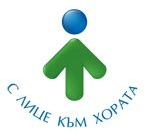 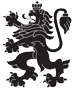 